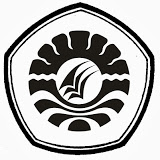 STUDI TENTANG PELAKSANAAN PENGELOLAAN KELAS DI SEKOLAH DASAR NEGERI 1 TALLUNGLIPU KECAMATAN TALLUNGLIPU KABUPATEN TORAJA UTARASKRIPSIDiajukan untuk Memenuhi Sebagian Persyaratan Guna Memperoleh Gelar Sarjana Pendidikan pada Jurusan Administrasi PendidikanStrata Satu Fakultas Ilmu PendidikanUniversitas Negeri MakassarOleh:Octaviani S. ParubakNIM. 094 304 019JURUSAN ADMINISTRASI PENDIDIKANFAKULTAS ILMU PENDIDIKANUNIVERSITAS NEGERI MAKASSAR2013KEMENTERIAN PENDIDIKAN DAN KEBUDAYAAN 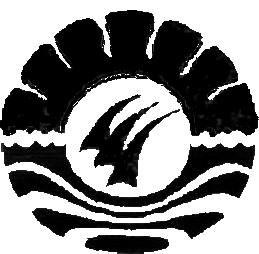 UNIVERSITAS NEGERI MAKASSARFAKULTAS ILMU PENDIDIKANJURUSAN ADMINISTRASI PENDIDIKANAlamat : Kampus UNM Tidung Jl. Tamalate I Makassar Telepon: 0411.883076 Fax. 0411.884476Laman : www.unm.ac.idPERSETUJUAN PEMBIMBINGSkripsi dengan judul “Studi Tentang Pelaksanaan Pengelolaan Kelas di Sekolah Dasar Negeri 1 Tallunglipu Kecamatan Tallunglipu Kabupaten Toraja Utara”Atas nama:	Nama	: Octaviani S. Parubak	Nim	: 094 304 019	Jurusan	: Administrasi Pendidikan	Fakultas 	: Ilmu PendidikanSetelah diperiksa dan diteliti, naskah skripsi ini telah memenuhi syarat untuk diujikan.       Makassar,   Oktober 2013Pembimbing I;						       Pembimbing II;	Dr. Andi Cudai Nur, M.Si	Drs. M. Bachtiar, M.SiNIP : 19640118 198903 2 002	NIP : 10561231 198503 1 014Disahkan :Ketua Jurusan Administrasi PendidikanDr. Ratmawati T, M.PdNIP : 19671110 200501 2 002PENGESAHAN UJIAN SKRIPSISkripsi diterima oleh panitia Ujian Skripsi Fakultas Ilmu Pendidikan Universitas Negeri Makassar dengan SK Dekan Nomor: 6867/UN36.4/PP/2013, tanggal 25 Oktober 2013 untuk memenuhi sebagian persyaratan guna memperoleh gelar Sarjana Pendidikan pada Jurusan Administrasi Pendidikan pada hari Rabu tanggal 6 November 2013.Disahkan OlehDekan Fakultas Ilmu PendidikanUniversitas Negeri MakassarProf. Dr. H. Ismail Tolla, M.PdNIP: 19531230  198003   1  005Panitia Ujian :Ketua		: Drs. M. Ali Latif Amri, M.Pd 		(………………..)Sekertaris		: Dra. St. Habibah, M.Si 			(………………..)Pembimbing I	: Dr. Andi Cudai Nur, M.Si 			(………………..)Pembimbing II	: Drs. M. Bachtiar, M.Si 			(………………..)Penguji I		: Dr. Faridah, ST, M.Sc 			(………………..)Penguji II		: Drs. M.T. Parumbuan, M.Si			(………………..)PERNYATAAN KEASLIAN SKRIPSISaya yang bertanda tangan di bawah ini:Nama		: Octaviani S. ParubakNIM		: 094 304 0019Jurusan	: Administrasi PendidikanJudul 		: Studi Tentang Pelaksanaan Pengelolaan Kelas di SD Negeri 1   Tallunglipu Kecamatan Tallunglipu Kabupaten Toraja UtaraMenyatakan dengan sebenarnya bahwa skripsi yang saya tulis ini benar hasil karya saya sendiri dan bukan merupakan pengambialihan tulisan atau pikiran orang lain yang saya akui sebagai hasil tulisan atau pikiran sendiri.Apabila dikemudian hari terbukti atau dapat dibuktikan bahwa skripsi ini hasil jiplakan atau mengandung unsur plagiat, maka saya bersedia menerima sanksi atas perbuatan tersebut sesuai ketentuan yang berlaku.Makassar,    Oktober 2013Yang membuat pernyataan,Octaviani S. Parubak094 304 019MOTTO“Diberkatilah orang yamg mengandalkan Tuhan, yang menaruh harapannya pada Tuhan”( Yeremia 17:7 )Kupersembahkan untuk :“Ayah dan Ibu yang tercintaKasih sayang dan doamu menjadi pelita yang menerangi setiap langkah hidupkuSkripsi ini kupersembahkan sebagai wujud baktiku padamu”ABSTRAKOctaviani S. Parubak. 2013. Studi Tentang Pelaksanaan Pengelolaan Kelas di SD Negeri 1 Tallunglipu Kabupaten Toraja Utara, Skripsi. Dibimbing oleh Dr. Andi Cudai Nur, M.Si dan Drs. Bachtiar, M.Si, Fakultas Ilmu Pendidikan Universitas Negeri Makassar.Penelitian ini mengkaji tentang pelaksanaan pengelolaan kelas di Sekolah Dasar Negeri 1 Tallunglipu Kecamatan Tallunglipu Kabupaten Toraja Utara. Masalah dalam penelitian ini adalah: Bagaimana pelaksanaan pengelolaan kelas di Sekolah Dasar Negeri 1 Tallunglipu Kecamatan Tallunglipu Kabupaten Toraja Utara ? Penelitian ini bertujuan untuk mengetahui pelaksanaan pengelolaan kelas di Sekolah Dasar Negeri 1 Tallunglipu Kec. Tallunglipu Kab. Toraja Utara.Pendekatan yang digunakan dalam penelitian ini adalah dekriptif kuantitatif. Populasi dalam penelitian ini adalah semua guru di Sekolah Dasar Negeri 1 Tallunglipu Kec. Tallunglipu Kab. Toraja Utara yang berjumlah 23 orang. Pengumpulan data dilakukan dengan teknik angket dan dokumentasi, kemudian dianalisis dengan cara persentase.Hasil penelitian ini menunjukkan bahwa pelaksanaan pengelolaan kelas di Sekolah Dasar Negeri 1 Tallunglipu Kecamatan Tallunglipu Kabupaten Toraja Utara yaitu 75,82 persen guru yang menyatakan sering melaksanakan pengelolaan kelas, berdasarkan aspek kondisi fisik, kondisi organisasional dan kondisi administrasi teknik. Untuk pengelolaan kelas secara lingkungan fisik sebanyak 70,65 persen guru yang menyatakan sering, pengelolaan kelas secara organisasional sebanyak 80,02 persen guru yang menyatakan selalu dan pengelolaan kelas secara administrasi teknik sebanyak 73,79 persen yang menyatakan sering.PRAKATAPuji dan syukur penulis panjatkan kehadirat Tuhan Yesus Kristus atas kasih dan penyertaanNya selama ini sehingga skripsi ini dapat diselesaikan, walaupun masih jauh dari kesempurnaan. Penulis menyadari begitu banyak hambatan yang dihadapi untuk menyelesaikan skripsi ini, tetapi dengan bantuan beberapa pihak skripsi ini dapat diselesaikan, olehnya itu penulis mengucapkan terima kasih kepada Dr. Andi Cudai Nur, M.Si dan Drs. M. Bachtiar, M.Si selaku pembimbing I dan II yant telah banyak meluangkan waktu untuk memberikan bimbingan dalam penyusunan skripsi ini. Dan ucapan terima kasih pula disampaikan kepada :Prof. Dr. H. Arismunandar, M.Pd selaku Rektor Universitas Negeri Makassar yang telah memberikan kesempatan kepada penulis untuk menyelesaikan studi di Universitas Negeri Makassar.Prof. Dr. H. Ismail Tolla, M.Pd selaku Dekan Fakultas Ilmu Pendidikan Universitas Negeri Makassar dan stafnya.Dr. Ratmawati T, M.Pd dan Dra. St. Habibah, M.Si selaku Ketua dan Sekretaris Jurusan Administrasi Pendidikan Fakultas Ilmu Pendidikan Universitas Negeri Makassar. Dosen FIP UNM, khususnya Jurusan Administrasi Pendidikan yang telah membagi ilmunya selama penulis menjalani studi.Kepala Sekolah dan Guru-guru SD Negeri 1 Tallunglipu Kecamatan Tallunglipu Kabupaten Toraja Utara yang telah berkenan menerima dan memberikan sedikit waktunya untuk membantu peneliti dalam melakukan penelitian.Kedua Orangtua saya, Ayahanda tercinta Benyamin B. Parubak dan Ibunda tersayang Yuliana Pabutungan, terima kasih atas doa, kasih sayang dan semangat yang diberikan untuk menyelesaikan skripsi ini.Saudara-saudara saya, David Parubak, Jonhi Parubak, Ardin S. Parubak, Febriani S. Parubak, terima kasih telah memberikan dukungan baik berupa materil dan non materil untuk menyelesaikan skripsi ini. Kikit Olmus, terima kasih untuk dorongan dan semangatnya serta rela meluangkan waktunya untuk membantu menyelesaikan skripsi ini.Teman-teman angkatan 2009 terima kasih banyak atas bantuannya. Tanpa kalian hari-hari penulis dikampus terasa hambar. Bahagia bisa menjadi bagian dari kalian.Buat teman-teman Gereja Toraja Sudiang, Geby, Keysia dan Ball terima kasih atas bantuannya selama ini.Kepada berbagai pihak yang tidak sempat penulis sebutkan namanya satu persatu yang tentunya telah memberikan motivasi kepada pihak penulis dalam menyelesaikan studinya di Universitas Negeri Makassar.Semoga segala bantuan, bimbingan, dan dukungan yang telah diberikan oleh berbagai pihak yang memudahkan penyelesaian skripsi ini bernilai ibadah dan biarlah Tuhan yang akan membalas semuanya. Semoga skripsi ini dapat memberikan manfaat untuk kita semua.							Makassar,       September 2013								     Octaviani S. Parubak DAFTAR ISIHALAMAN JUDUL SKRIPSI		iHALAMAN PERSETUJUAN PEMBIMBING		iiPERNYATAAN KEASLIAN SKRIPSI		iiiMOTTO		ivABSTRAK		vPRAKATA		viDAFTAR ISI		viiiDAFTAR TABEL		xiDAFTAR GAMBAR		xiiiDAFTRA LAMPIRAN		xivBAB I. PENDAHULUAN		1A. Latar Belakang Masalah		1B. Rumusan Masalah		5C.Tujuan Penelitian		6Manfaat Penelitian		6BAB II. TINJAUAN PUSTAKA DAN KERANGKA PIKIR		7Tinjauan Pustaka		7Pengertian Pengelolaan Kelas		7Tujuan Pengelolaan Kelas		8Fungsi Pengelolaan Kelas		10Faktor yang Mempengaruhi Pengelolaan Kelas		11Prinsip Pengelolaan Kelas		14Masalah dalam Pengelolaan Kelas		16Usaha Pencegahan Masalah dalam Pengelolaan Kelas		17Beberapa Pendekatan dalam Pengelolaan Kelas		21Kerangka Pikir		23BAB III. METODE PENELITIAN		26Pendekatan dan Jenis Penelitian		26Variabel dan Disain Penelitian		26Definisi Operasional Variabel		27Populasi Penelitian 		27Teknik dan Prosedur Pengumpulan Data		28Teknik Analisis Data		29BAB IV. HASIL PENELITIAN DAN PEMBAHASAN		30Penyajian Hasil Analisis Data		30Pembahasan Hasil Penelitian		48BAB V. KESIMPULAN DAN SARAN		51Kesimpulan		51Saran		51DAFTAR PUSTAKA		52LAMPIRAN		53SURAT-SURAT PENELITIAN	        61DAFTAR RIWAYAT HIDUP	        64DAFTAR TABELTabel										Halaman 4.1      Menghiasi ruang belajar dengan sumber pembelajaran		314.2      Kelas dibersihkan setiap hari		314.3      Pengaturan tempat duduk siswa disesuaikan dengan  metode pembelajaran		324.4      Memberi siswa kebebasan memilih tempat duduknya		324.5      Melengkapi ruangan belajar dengan lemari/rak untuk menyimpan		334.6      Melibatkan siswa dalam penataan alat-alat pelajaran dalam kelas		334.7      Menempel hasil karya siswa ditembok/dinding		344.8      Rata-rata aspek kondisi fisik		344.9      Pembagaian waktu dalam proses belajar mengajar		354.10    Perencanaan pengajaran sebelum masuk kelas		364.11    Pemeiliahn ketua kelas dan wakil ketua kelas diawal semester		364.12    Memberikan arahan terhadap siswa atau tugas dan tanggung jawabmasing-masing siswa di kelas		374.13    Memberikan pujian kepada siswa yang melakukan tindakan-tindakan 	positif		374.14	Guru terlibat langsung dalam pembagian kelompok belajar siswa		384.15	Memberikan tugas kepada siswa untuk dikerjakan secara 	berkelompok		384.16	Mengajak siswa untuk belajar di luar ruangan		394.17	Mebangun komunikasi dan interaksi secara positif dengan parasiswa		394.18     Memberikan siswa kebebasan mengerjakan sesuatu di kelas, selama            itu tidak menyimpang dari peraturan yang telah dibuat 		404.19     Sebelum memulai mengajar membuat kesepakatan-kesepakatan 	dengan siswa mengenai keharusan untuk menaati aturan		404.20	Memberikan hukuman bagi siswa yang melanggar aturan		414.21	Memberikan bimbingan terhadap siswa yang melanggar aturan		414.22	Rata-rata aspek kondisi organisasional		424.23	Mengecek kehadiran siswa setiap memulai pelajaran dan mengakhiri	pelajaran		434.24	Menanyakan tentang keadaan atau kondisi siswa-siswi sebelum	Memulai pelajaran		434.25	Mencatat beberapa hal yang boleh atau tidak boleh dilakukan selama	mengajar dikelas		444.26	Mencatat beberapa kegiatan yang dapat mengakibatkan kacaunya	suasana dalam kelas		444.27	Mencatat hal-hal yang membuat siswa dapat menjaga suasana kelas 	tetap kondusif		454.28	Pendekatan personal saat harus menangani siswa yang bertindak 	negatif		454.29	Memberikan kesempatan kepada siswa mengemukakan permasalahan 	yang dihadapi, baik mengenai pelajaran atau persoalan lain		464.30	Melakukan sharing dengan siswa		464.31	Membantu siswa menyelesaikan masalah yang dihadapi		474.32	Rata-rata aspek kondisi administrasi teknik		474.33	Hasil analisis data secara umum		48 DAFTAR GAMBARGambar                                                                                                                Halaman2.1	Kerangka Pikir		25DAFTAR LAMPIRAN	Lampiran			HalamanI	Kisi-Kisi Instrumen		55II	Angket Penelitian		56III	Hasil Penyebaran Penelitian		58IV	Data Guru SD Negeri 1 Tallunglipu		59IV	Dokumentasi Hasil Penelitian		61V	Persuratan		65